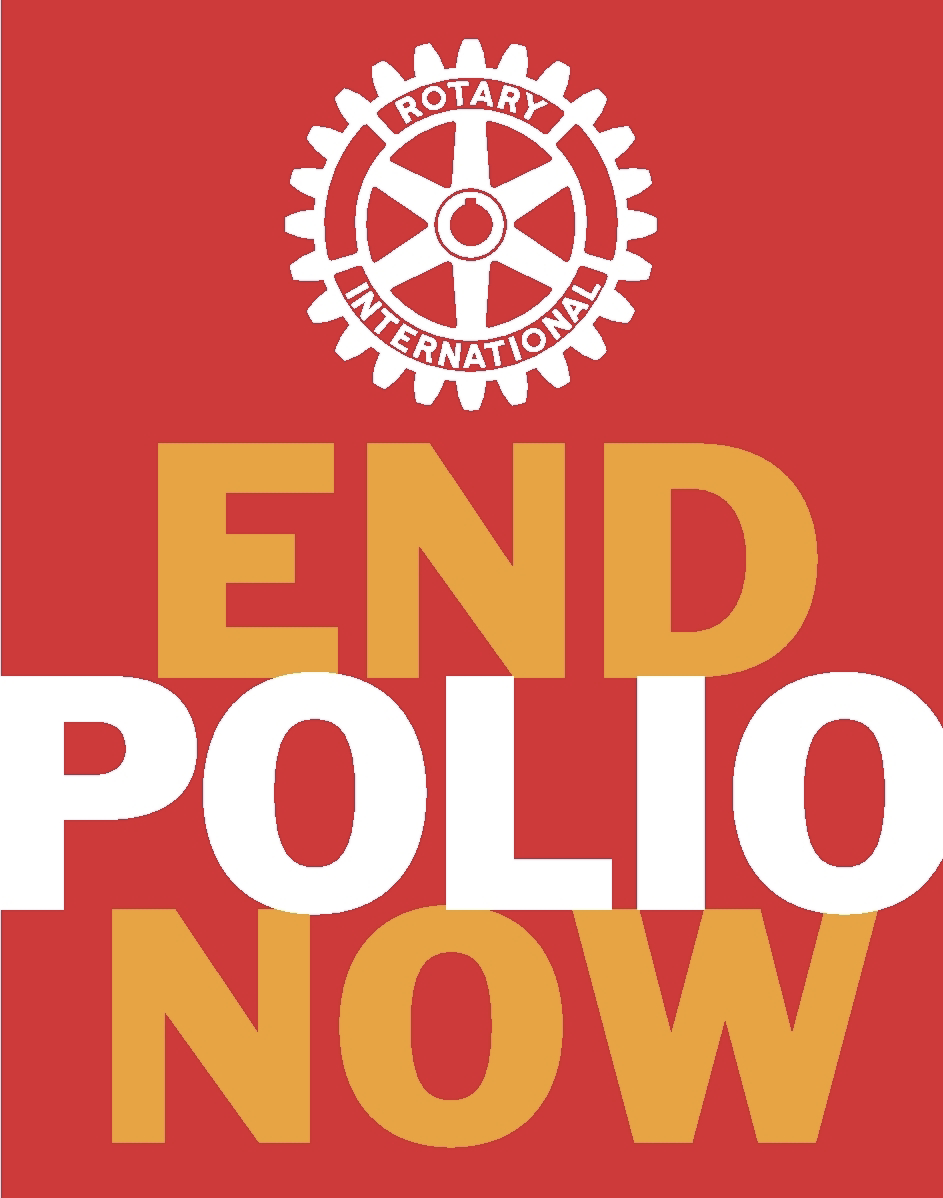 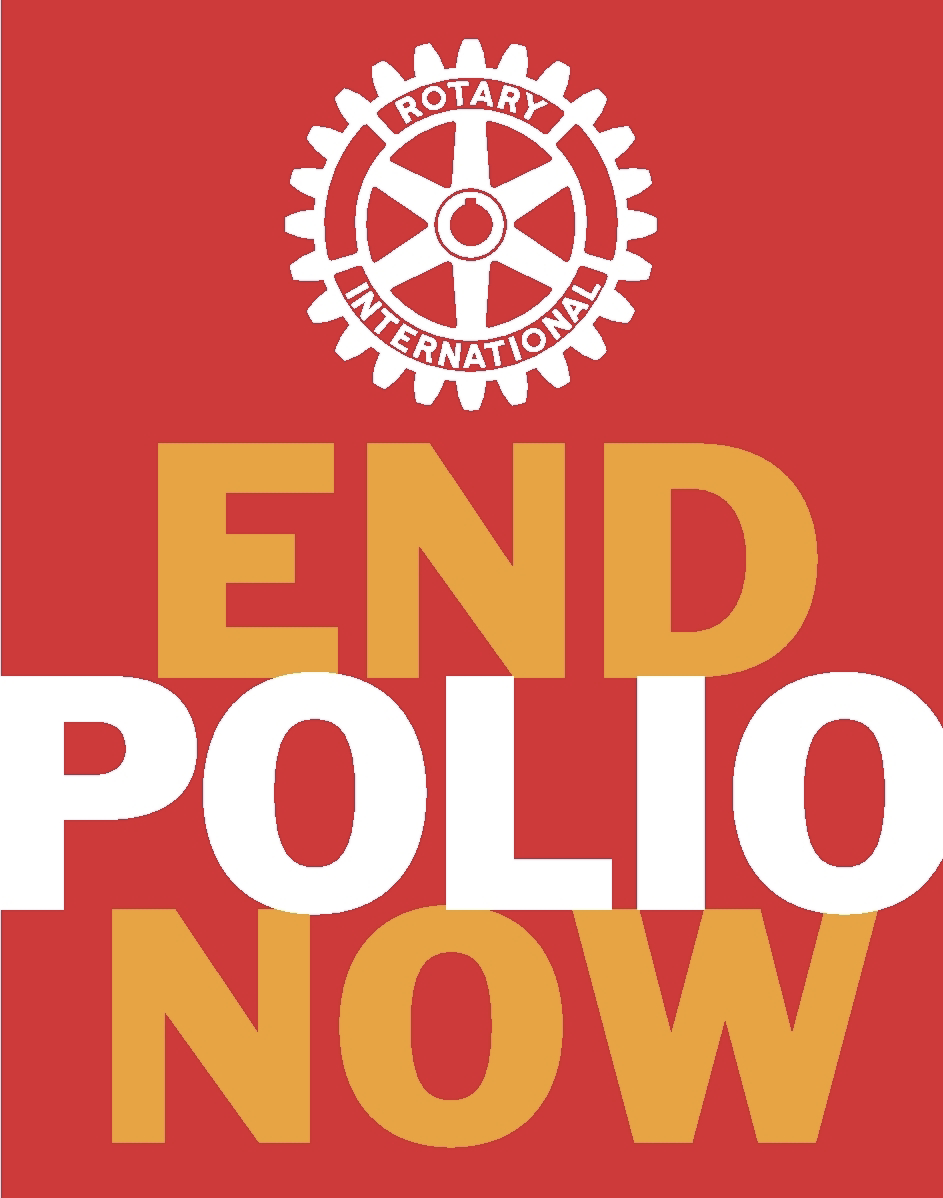 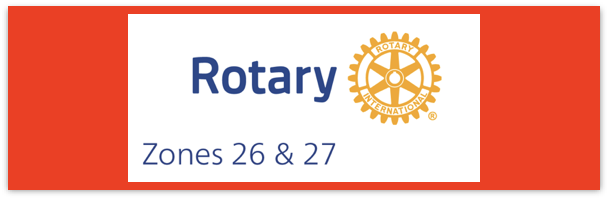 Join us on the “last mile” to end polio!!End Polio Now Coordinators/Leaders: Mike Crosby & Marny Eulberg    mikePolioPlus@outlook.com  and marnyeul@me.com Almost weekly polio update…………..                                   (July 28, 2023)       Wild Poliovirus Cases reported this week:  None       Most recent wild poliovirus cases: Afghanistan: 5/18/23      Pakistan: 2/20/23  *differing numbers come from different sourcesPositive Environmental (sewage) samples:   This week; year-to-date in 2022 in parentheses( ); & total for 2022 in brackets { } Wild poliovirus=    3;   (41);   {63} circulating Vaccine-Derived PolioVirus (variant) = 5;   (127);   {466}For those who want more detailed information about polio….https://www.polioeradication.org    https://www.gavi.orghttps://www.endpolio.org     https://www.WHO.intflighttoendpolio.com The Rotarian intrepid aviators are now back on continental U.S soil!Note: This update is going out to those on Bob Roger’s list and all Zones2627 DGs. Let me know if you no longer wish to receive these updates or if you have others that should be added.  Shoot me an email marnyeul@me.com  I’d like to hear from you regarding how often you want to receive these reports—weekly, bi-weekly, or monthly. I have heard from some of you that weekly is too much.  I don’t want to spend time doing this update to only have it overfilling up your mailboxes!!This week, on the Post-Polio Syndrome Advocacy Group on Zoom, I heard an excellent talk by Dr. Hannah Wunsch who wrote the book, The Autumn Ghost which is subtitled, “How the Battle Against a Polio Epidemic Revolutionized Modern Medical Care”.  Spoiler alert:  the iron lung, by itself, did not improve mortality rates among polio survivors with respiratory involvement!Be careful, about “rumors” about possible cases until a child’s paralysis has been confirmed to be caused by polio. Last week there were some rumblings about a dozen of more “possible cases” of polio in Malawi.  All of these “cases”, on final testing, were found to NOT have been caused by any poliovirus!  There are at least 23 other medical conditions listed on UpToDate that can cause acute flaccid paralysis, including but not limited to the enterovirus(es) that have been implicated in Acute Flaccid Myelitis that is still rarely causing paralysis in children around the world. (Remember when the press used the shorthand “polio-like illness” a few years ago when there were several cases of AFM in the United States)?As you think about World Polio Day, consider celebrating and honoring the work of the frontline polio workers, emphasizing the “pluses” in Polio Plus, and that we cannot quit until no child is paralyzed by a poliovirus! Now is the time to begin planning your event and don’t forget to register it at www.endpolio.org/register-your-eventFor those of you that send out copies or use this newsletter as a template for sending info to your Polio Warriors, I will add some attachments at the bottom of this newsletter.  Let me know if you would prefer it to be in a format other than .docx or .pptxAs of 7/13/23TotalTotalTotalTotal2023 (2022)2022202120202019WPV (Wild Poliovirus)   6   (14)   30     6   140  176WPV-Afghanistan   5   (1)    2    4    56    29WPV-Pakistan   1   (11)  20    1    84  147WPV- Other countries   0   (1)    8    1      0    0cVDPV circulating vaccine-derived 170  (186)870/871*699/701*1117  378